Proposals concerning the Explanatory Notes on Propagating Material under the UPOV Convention Document prepared by the Office of the UnionDisclaimer:  this document does not represent UPOV policies or guidance1.	The purpose of this document is to present the proposals received in reply to Circular E-21/228 for a revision of document “Explanatory Notes on Propagating Material under the UPOV Convention” (document UPOV/EXN/PPM/1).2.	In reply to UPOV Circular E-21/228, proposals for a revision of document UPOV/EXN/PPM/1 were received from Australia, Netherlands, International Association of Horticultural Producers (AIPH) and a joint contribution from the African Seed Trade Association (AFSTA), Asia and Pacific Seed Association (APSA), International Community of Breeders of Asexually Reproduced Horticultural Plants (CIOPORA), CropLife International, Euroseeds, International Seed Federation (ISF), and the Seed Association of the Americas (SAA).3.	The proposals received have been introduced in boxes in the text of document UPOV/EXN/PPM/1, for consideration by the WG-HRV and endnotes provide background information, as presented in the Annex to this document.[Annex follows]WG-HRV/1/3ANNEXPROPOSALS CONCERNING THE EXPLANATORY NOTES ON 
PROPAGATING MATERIAL UNDER THE UPOV CONVENTIONContentsPREAMBLE	3Factors that HAVE BEEN considered in relation to propagating material	3APPENDIX:  RELEVANT ARTICLES OF THE UPOV CONVENTIONPREAMBLEThe purpose of these Explanatory Notes is to provide guidance on propagating material under the International Convention for the Protection of New Varieties of Plants (UPOV Convention).  The only binding obligations on members of the Union are those contained in the text of the UPOV Convention itself, and these Explanatory Notes must not be interpreted in a way that is inconsistent with the relevant Act for the member of the  concerned.  Factors that HAVE BEEN considered in relation to propagating materialThe UPOV Convention does not provide a definition of “propagating material”.  Propagating material encompasses reproductive and vegetative propagating material.  The following are non-exhaustive examples of factors that have been considered by members of the Union in relation to whether material is propagating material.  Those factors should be considered in the context of each member of the Union and the particular circumstances.plant or part of plants used for the variety reproduction;whether the material has been or may be used to propagate the variety;whether the material is capable of producing entire plants of the variety;whether there has been a custom/practice of using the material for propagating purposes or, as a result of new developments, there is a new custom/practice of using the material for that purpose;the intention on the part of those concerned (producer, seller, supplier, buyer, recipient, user);if, based on the nature and condition of the material and/or the form of its use, it can be determined that the material is “propagating material”; orthe variety material where conditions and mode of its production meet the purpose of reproduction of new plants of the variety but not of final consumption.'The above text is not intended as a definition of “propagating material”.UPOV organized a “Seminar on Propagating and Harvested Material in the context of the UPOV Convention” in Geneva on October 24, 2016.  The proceedings of the Seminar can be found at http://www.upov.int/meetings/en/topic.jsp?group_id=73.[Appendix follows]WG-HRV/1/3ANNEX, APPENDIXRELEVANT ARTICLES OF THE UPOV CONVENTIONThis Appendix contains the provisions of the UPOV Convention where reference is made to the notion of propagating material.[Endnotes follow]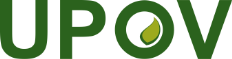 EInternational Union for the Protection of New Varieties of PlantsWorking group on harvested material and unauthorized use of propagating materialFirst MeetingGeneva, March 15, 2022WG-HRV/1/3Original:  EnglishDate:  February 11, 2022Disclaimer:  this document does not represent UPOV policies or guidanceNoteProposals received in reply to Circular E-21/228 of November 18, 2021, on document UPOV/EXN/PPM/1 are presented in boxes.Endnotes provide background information. Proposals from ISF, CIOPORA, CropLife International, Euroseeds, APSA, AFSTA, and SAAParagraph 1 to be changed as follows:  “The purpose of these Explanatory Notes is to provide guidance on propagating material under the International Convention for the Protection of New Varieties of Plants (UPOV Convention).  The only binding obligations on members of the Union are those contained in the text of the UPOV Convention itself, and these Explanatory Notes must not be interpreted in a way that is inconsistent with the relevant Act for the member of the Union concerned but to ensure the uniform implementation in the member States of the minimum level of protection provided by these Conventions.”Proposals from Australia“We support the determination, made at the ‘Seminar on breeder’s right in relation to harvested material’ on May 27, 2021, that the Explanatory Notes would benefit from further clarification of the term ‘Harvested Material’ and the term ‘Propagating Material’ with the view of providing better consistency in the way the concepts are implemented across UPOV member states.”Proposals from the Netherlands and AIPHParagraph 2 to be changed as follows:  “(i)	plant or part of plants used for the variety reproduction;“(ii)	whether the material has been or may be used to propagate the variety;“(iii)	whether the material is capable of producing entire plants of the variety or further reproduction of those plants;“(iv)	whether there has been a custom/practice of using the material for propagating purposes or, as a result of new developments, there is a new custom/practice of using the material for that purpose;“(v)	the intention on the part of those concerned (producer, seller, supplier, buyer, recipient, user);“(vi)	if, based on the nature and condition of the material and/or the form of its use, it can be determined that the material is “propagating material”; or“(vii)	when harvested material has the potential to be used as propagating material, it has to  be considered as propagating material, unless the person using the material can proof that he did not use it or could use it as propagation material.“(viii)	the variety material where conditions and mode of its production meet the purpose of reproduction of new plants of the variety but not of final consumption.”Proposals from ISF, CIOPORA, CropLife International, Euroseeds, APSA, AFSTA, and SAATo replace Section “Factors that have been considered in relation to propagating material” by the following Section: “SCOPE OF PROPAGATING MATERIAL“The term “propagating material” is one of the key terms in the UPOV Convention, as the propagating material is directly covered and thus largely determines the scope of the protection granted to breeders. The UPOV Convention does not provide a definition of “propagating material. “Different definitions of “propagating material” in the PBR laws of the members of the Union lead to a different scope of the rights, legal uncertainty and increased costs throughout the value chain when it comes to the movement of plant material from one country to another. Therefore, a harmonized definition of the term “propagating material” is desirable. “Based on scientific knowledge, “propagating material” includes any material of a plant from which, whether alone or in combination with other parts or products of that or another plant, a plant with the same characteristics of the variety can be produced. “Hardly any "propagating material" exists that is not itself harvested in some way (seeds, cuttings, scions). Therefore, for the classification of the material into the categories "harvested material" or "propagating material", it cannot be decisive whether a harvest has taken place. Only the inherent ability of the material to produce a variety with the same characteristics should be the determining factor.“For the sake of clarity, each and any material, even if it is itself “harvested”, shall be classified as propagating material, as long as it is capable, whether alone or in combination with other parts or products of that or another plant, of producing another plant with the same characteristics. Consequently, any plant material that fulfils the definition of “propagating material” shall be legally classified as such and not as harvested material.”1991 Act of the UPOV ConventionArticle 6Novelty	(1)	[Criteria]  The variety shall be deemed to be new if, at the date of filing of the application for a breeder’s right, propagating or harvested material of the variety has not been sold or otherwise disposed of to others, by or with the consent of the breeder, for purposes of exploitation of the variety	(i)	in the territory of the Contracting Party in which the application has been filed earlier than one year before that date and	(ii)	in a territory other than that of the Contracting Party in which the application has been filed earlier than four years or, in the case of trees or of vines, earlier than six years before the said date.Article 14Scope of the Breeder’s Right(1)	[Acts in respect of the propagating material]  (a)  Subject to Articles 15 and 16, the following acts in respect of the propagating material of the protected variety shall require the authorization of the breeder:	(i)	production or reproduction (multiplication),	(ii)	conditioning for the purpose of propagation,	(iii)	offering for sale,	(iv)	selling or other marketing,	(v)	exporting,	(vi)	importing,	(vii)	stocking for any of the purposes mentioned in (i) to (vi), above.(b)  The breeder may make his authorization subject to conditions and limitations.	(2)	[Acts in respect of the harvested material]  Subject to Articles 15 and 16, the acts referred to in items (i) to (vii) of paragraph (1)(a) in respect of harvested material, including entire plants and parts of plants, obtained through the unauthorized use of propagating material of the protected variety shall require the authorization of the breeder, unless the breeder has had reasonable opportunity to exercise his right in relation to the said propagating material.[…]Article 15Exceptions to the Breeder’s Right[…]	(2)	[Optional exception]  Notwithstanding Article 14, each Contracting Party may, within reasonable limits and subject to the safeguarding of the legitimate interests of the breeder, restrict the breeder’s right in relation to any variety in order to permit farmers to use for propagating purposes, on their own holdings, the product of the harvest which they have obtained by planting, on their own holdings, the protected variety or a variety covered by Article 14(5)(a)(i) or (ii).Article 16Exhaustion of the Breeder’s Right	(1)	[Exhaustion of right]  The breeder’s right shall not extend to acts concerning any material of the protected variety, or of a variety covered by the provisions of Article 14(5), which has been sold or otherwise marketed by the breeder or with his consent in the territory of the Contracting Party concerned, or any material derived from the said material, unless such acts	(i)	involve further propagation of the variety in question or	(ii)	involve an export of material of the variety, which enables the propagation of the variety, into a country which does not protect varieties of the plant genus or species to which the variety belongs, except where the exported material is for final consumption purposes.	(2)	[Meaning of “material”]  For the purposes of paragraph (1), “material” means, in relation to a variety,	(i)	propagating material of any kind, 	(ii)	harvested material, including entire plants and parts of plants, and	(iii)	any product made directly from the harvested material. […]Article 20Variety Denomination[…]		(7)	[Obligation to use the denomination]  Any person who, within the territory of one of the Contracting Parties, offers for sale or markets propagating material of a variety protected within the said territory shall be obliged to use the denomination of that variety, even after the expiration of the breeder’s right in that variety, except where, in accordance with the provisions of paragraph (4), prior rights prevent such use.[…]1978 Act of the UPOV ConventionArticle 5Rights Protected;  Scope of Protection	(1) 	The effect of the right granted to the breeder is that his prior authorisation shall be required for	-	the production for purposes of commercial marketing	-	the offering for sale	-	the marketingof the reproductive or vegetative propagating material, as such, of the variety.	Vegetative propagating material shall be deemed to include whole plants.  The right of the breeder shall extend to ornamental plants or parts thereof normally marketed for purposes other than propagation when they are used commercially as propagating material in the production of ornamental plants or cut flowers.[…]Article 7Official Examination of Varieties;  Provisional Protection[…]	(2)	For the purposes of such examination, the competent authorities of each member State of the Union may require the breeder to furnish all the necessary information, documents, propagating material or seeds.[…]Article 10Nullity and Forfeiture of the Rights Protected[…]	(2) 	The right of the breeder shall become forfeit when he is no longer in a position to provide the competent authority with reproductive or propagating material capable of producing the variety with its characteristics as defined when the protection was granted.	(3) 	The right of the breeder may become forfeit if:		(a) 	after being requested to do so and within a prescribed period, he does not provide the competent authority with the reproductive or propagating material, the documents and the information deemed necessary for checking the variety, or he does not allow inspection of the measures which have been taken for the maintenance of the variety;  or[…]Article 13Variety Denomination[…]	(7) 	Any person who, in a member State of the Union, offers for sale or markets reproductive or vegetative propagating material of a variety protected in that State shall be obliged to use the denomination of that variety, even after the expiration of the protection of that variety, in so far as, in accordance with the provisions of paragraph (4), prior rights do not prevent such use.[…]Article 14Protection Independent of Measures Regulating Production, Certification and Marketing	(1) 	The right accorded to the breeder in pursuance of the provisions of this Convention shall be independent of the measures taken by each member State of the Union to regulate the production, certification and marketing of seeds and propagating material.[…]